AHS 5. Klasse Projekt „Mönchtum, Leben der Frühen Kirche und Evangelium“römisch-katholische Religion / Schottengymnasium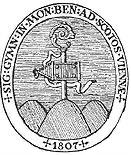 Erläutern Sie die Grundlagen des Mönchtums.Nennen sie biblische und außerbiblische Begründer des Mönchtums.Erklären Sie den Sinn des Mönchtums und benennen Sie „Werkzeuge“. Beschreiben Sie die Gelübde der Mönche und Nonnen.Skizzieren Sie den Unterschied zwischen Ordensleuten im weiten Sinn und Mönchen.Stellen Sie den Zusammenhang zwischen der Tätigkeit der Mönche und der Entwicklung der Wissenschaft in Europa dar.Benennen Sie drei Arten des monastischen Lebens.Erläutern Sie die Symbolik des Wappens des Schottenstiftes.Skizzieren Sie den Lebenslauf eines Mönches.Fassen Sie die Biographie des Hl. Benedikt zusammen (RB 39-42)Nennen Sie die vier Konfessionsgruppen des Christentums.Benennen Sie die Familienmitglieder der Patriarchen und die ersten Könige des Volkes Israel.Geben Sie Informationen zum Autor, zur Leserschaft und zur Textgeschichte des Evangeliums nach Matthäus.Zeigen Sie Grundaussagen des Matthäus-Evangeliums anhand der doppelten inhaltlichen Klammer.Geben Sie wieder, wie man auf zwei Arten den Aufbau des Matthäus-Evangeliums gliedern kann.Stellen Sie anhand des Textes der Bergpredigt ihre wesentlichen Aussagen dar.Skizzieren Sie den Aufbau der Heiligen Messe.Erklären Sie den Sinn der Heiligen Messe und ihrer Teile.Beschreiben Sie die Geographie des Hl. Landes in Bezug auf biblische Ereignisse.Skizzieren Sie Vorbilder und Entwicklung der christlichen Architektur.Benennen Sie die wesentlichen Inhalte der ersten vier der sieben Ökumenischen Konzilien.Beschreiben Sie das Wesen der Sakramente im Überblick.